הנבטת קטניותההנבטה היא דרך קלה ופשוטה להתיידד עם הקטניות, שלא פעם גורמות לנו לנפיחות וכבדות במערכת העיכול ו..לגזים.הודות לפעילות אנזימתית גבוהה במיוחד, ההנבטה גם מעלה את הערכים התזונתיים של הקטניות:אחוז החלבון עולה ב – 10%, והוא עובר תהליך פירוק לחומצות אמינו, וכך הוא יותר קל לעיכול.גם השומנים עוברים תהליך פירוק – לחומצות שומן.כמות המינרלים והויטמינים עולה באופן משמעותי (פי 2-5).                     יש ויטמינים שנוצרים רק לאחר ההנבטה, ויטמין C למשל.החומצה הפיטית ומעכבי רכיבים תזונתיים נוספים, גם הם מתפרקים.גם רמת הפיטוכימיקלים, הנחשבים נוגדי חמצון, יכולה לעלות ב – 50%.את הקטניות המונבטות עדיין נצטרך לבשל, אבל לזמן קצר. חוץ מעדשים ומאש, שהן גם הקטניות היותר קלות להנבטה.איך מנביטים?משרים את הקטניות בקערת זכוכית כ – 12 שעות.שופכים את מי ההשרייה ושוטפים במסננת.מכסים את המסננת במגבת כדי לשמור על חשיכה.מרטיבים מעט את הקטניות פעמיים שלוש ביום.אחרי 24-48 שעות כבר אפשר לראות "זנב" קטן, כשהוא מגיע לאורך של כ- 1 ס"מ, יש לנו נבטוט.אם רוצים נבט (עד 5 ס"מ), ממשיכים את התהליך עם חשיפה מועטה לאור.שומרים במקרר עד 4 ימים, בקופסת זכוכית סגורה.    **קטניות שבורות לא ניתנות להנבטה.**בסוף התהליך בודקים אם יש קטניות שלא נבטו, ומוציאים אותן.בהצלחה !!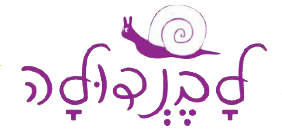 מרב כהן - נטורופתיה טבעונית וקוסמטיקה טבעית052-3379353  I  www.mlavendula.com